WTOREK  09.06. TEMAT DNIA: Miło spędzam czas.1.Osłuchanie ze słowami i melodią piosenki ,,Niech żyją wakacje”https://www.youtube.com/watch?v=JiccUKhdkWsNiech żyją wakacje.Niech żyją wakacje,niech żyje pole i las,i niebo, i słońce,wolny, swobodny czas.Pojedzie z nami piłkai kajak, i skakanka,będziemy grać w siatkówkęod samiutkiego ranka.Gorące, złote słońcena ciemno nas opali,w srebrzystej, bystrej rzecebędziemy się kąpali.Niech żyją wakacje,niech żyje pole i las,i niebo, i słońce,wolny, swobodny czas.Rozmowa na podstawie wysłuchanego utworu:- Gdzie można wyjechać latem?- Jak można spędzać wakacje nad rzekami i jeziorami?- Co można ze sobą zabrać do zabawy?- Czy ta piosenka jest szybka czy wolna?Nauka refrenu piosenki. Dziecko powtarza za rodzicem tekst refrenu. Następnie rodzic odtwarza ponownie piosenkę i dziecko próbuje zaśpiewać ten fragment piosenki. Zabawy muzyczno ruchowe. https://www.youtube.com/watch?v=Zg7pCZOtMXo3. ,,Co to za miejsce?”- rozwiązywanie zagadek.Troszkę się poruszaliśmy. Teraz czas na zagadki. Dziecko przygląda się obrazkom. Rodzic czyta zdania, które opisują miejsca, w których można spędzać wakacje. Na ich podstawie dziecko ma odgadnąć  dokąd pojechały osoby przedstawione na obrazkach.W miejscu do którego pojechał Olek można zobaczyć: pole, krowę, kaczkę, kurę. (wieś)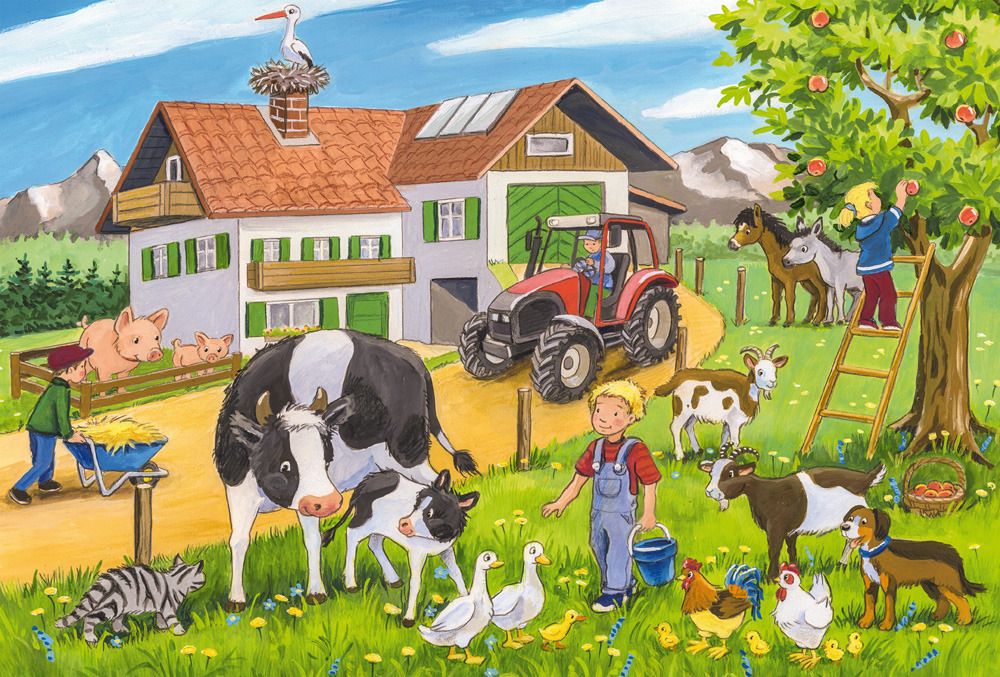 W tym miejscu można budować zamki z piasku, zobaczyć mewy oraz zbierać kamyki i  muszelki . (morze) 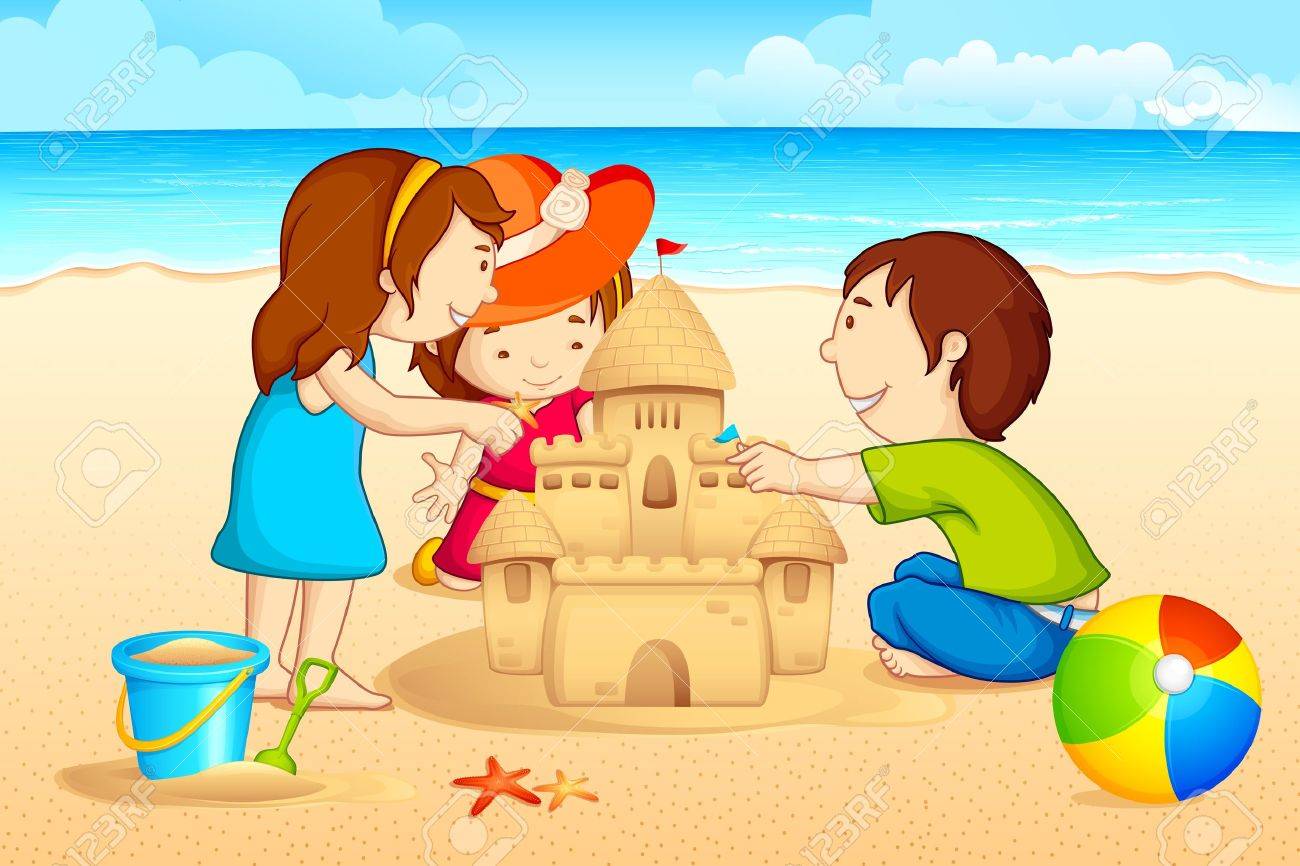 Tam gdzie pojechali Bolek i Lolek można zobaczyć owce, drewniane chaty i szczyty ? ( góry) 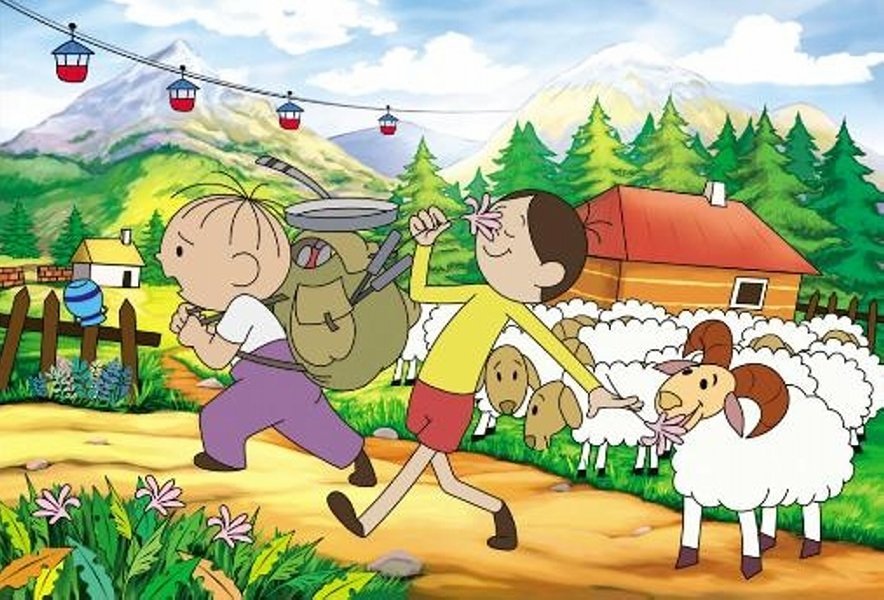 W tym miejscu można pływać łódką i łowić ryby. (jezioro) 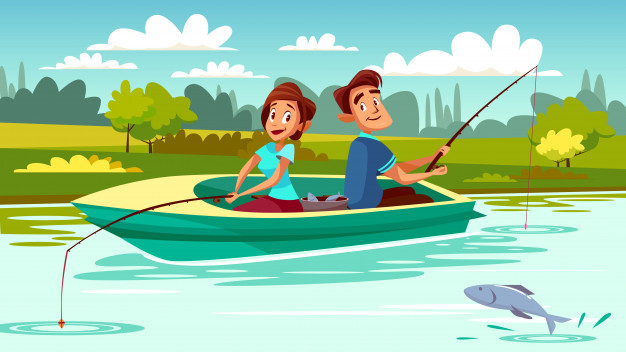 Gdzie pojechała  Ada ze swoim bratem i rodzicami, by  posłuchać śpiewu ptaków , wypatrywać zwierzęta, spacerować, zbierać szyszki, jagody i grzyby.(las) 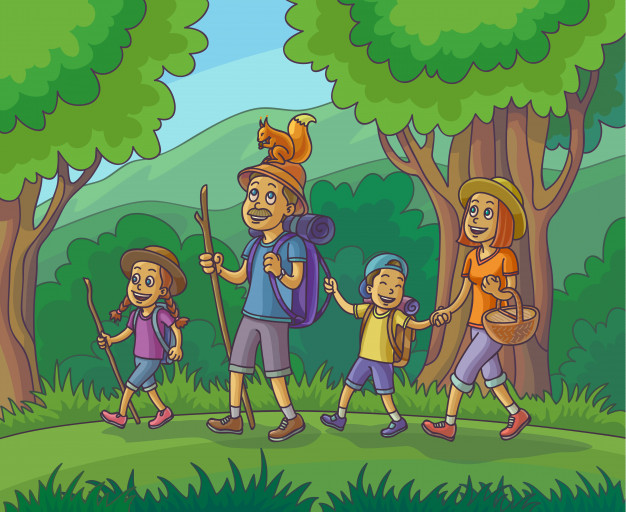 Ciekawe, gdzie Wy chcielibyście spędzić wakacje?Dodatkowe zadanie dla chętnych:  układanie puzzli ,,Wakacje nad morzem”https://puzzlefactory.pl/pl/puzzle/graj/dla-dzieci/247920-dzieci-na-morzu